NAGVA Board CallMeeting Minutes: 04/18/2018Roll Call – Jen C, Andrew C, Lew S, Mark E, Rich S, Jason F, Eric N, Mark D, Brian S, Scott K, Brian COfficer/Department ReportsPresidentVice PresidentNAGVA Hall of Fame: We have received several great nominations, and our committee will meet next week to review and discuss the incoming/first HOF class. We will also review the experience for each of them to ensure it is aligned with the honor. Our deadline to complete the selection is before 5/1.SecretaryNAGVA Serves – Avenues of Youth – 4-6 hour projectSend travel information for Championships to Lew if you haven’t alreadyLetters of intent due April 25thTreasurer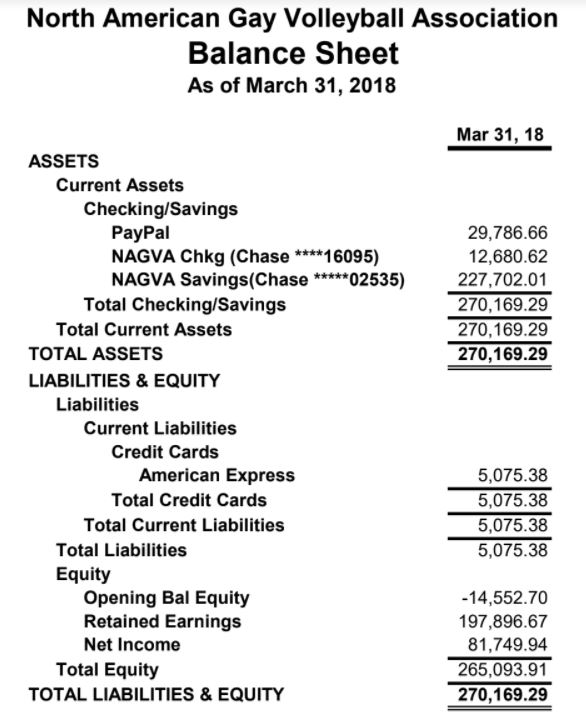 Registrar Database issuesJason F suggested a phone call with MarshallTechnologyEligibilityMarch ReportMedical Re-Rate: 16 received; 12 granted, 4 denied3 Year Inactive Re-Rate: 15 received; 14 granted, 1 deniedRe-Rate Protest/Appeal:  3 received, 1 granted, 2 deniedRegions# of Tournaments: 6 tournaments (Cincinnati, Vancouver, Houston, NYC, Denver, Champaign)# of Nonrates: 400# of Rerates: 59 (64.4% uprates, 30.5% same, 5.1% downrate)Total # of RCs Utilized: 9 RCs (Houston and NYC - all had multiple RCs) - 4/6 tournaments had RCs out of region.TournamentsDenver tournament had issues – no running water at the facilityPlayer sent an email laying out the issues with the Denver tournamentSummer season is under way – San Francisco moved to last weekend of June and Madison tourney moved their weekend away from Chicago – Market Day weekendsInsurance Policy – Championships needs it’s own policy – will have it figured out this week OfficialsCommunicationsCanadian RepresentativeMAL ReportsTrevorRichBrianJimmyChampionships UpdateTournament75 teams paidPay deadline – May 1stFacility – only in one hall – 16-19 courtsArrangements for laying and picking up courts have been made HotelCurrently have booked 883 room nights of our 979 commitment - at 90.2% of block. We have 96 available room nights spread through our pattern. If you find anyone who has any challenges booking in the coming weeks, please let me know ASAP. I will watch the pattern to see if we need to ask for any additional nights. This is a great spot to be, as we have eliminated any attrition liability with the hotel. Board Meeting – Wednesday, May 23rd – 9:00 – 4:30pmLocal: Looking for a massage therapistNew BusinessBruce Ingersoll Appeal UpdateNathan Burge Eligibility Appeal – Unanimous not granting appealSalt Lake City – proposal for no convention center fee in 2021 – Must make the decision by Dec 31, 2018NAGVA Spirit AwardMeeting Adjourns